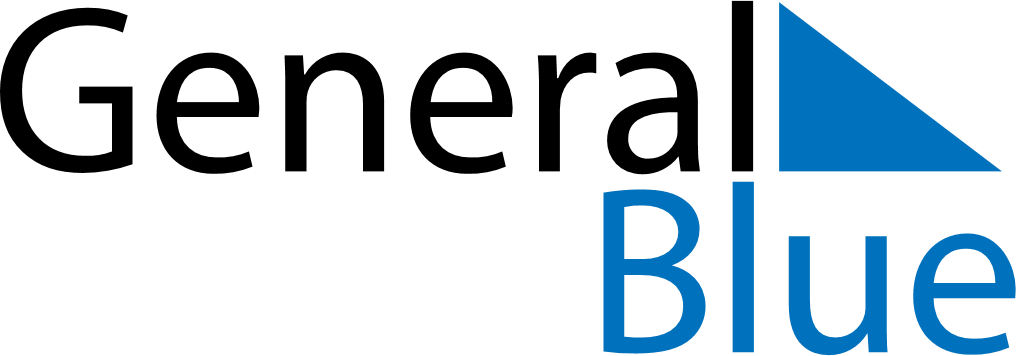 August 2019August 2019August 2019August 2019August 2019August 2019ColombiaColombiaColombiaColombiaColombiaColombiaSundayMondayTuesdayWednesdayThursdayFridaySaturday12345678910Battle of Boyacá1112131415161718192021222324Assumption25262728293031NOTES